UMOWA – ZGŁOSZENIE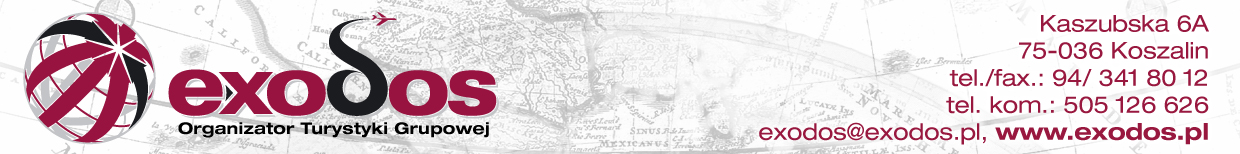 Oświadczam, że akceptuję załączone do umowy warunki uczestnictwa i program imprezy oraz zobowiązuję się do uiszczenia należności w wysokości 1539,oo zł  od osoby w następujący sposób: w terminie do 28.02.2014 zaliczka w wysokości: 400,oo zł od uczestnika – gotówką w biurze Organizatora lub przelewem na konto: MultiBank BRE Bank SA, nr 97 1140 2017 0000 4302 0403 4831w terminie do 10.06.2014 II, ostatnia rata w wysokości: 1139,oo zł od uczestnika – gotówką w biurze Organizatora lub przelewem na ww. konto.….………………………………………………..……….	                  …..……………………………………………….….….data, pieczątka i podpis Organizatora	                     data i podpis osoby zgłaszającejOGÓLNE WARUNKI UCZESTNICTWA W IMPREZACH TURYSTYCZNYCH 1. ZASADY OGÓLNE1.1. Biuro Podróży EXODOS oświadcza, że zgodnie z Ustawą o świadczeniach usług turystycznych z 29.08.1997 roku (z późniejszymi zmianami) posiada zezwolenie na działanie jako organizator imprez turystycznych z nr Z-01/05 wydane przez Wojewodę Zachodniopomorskiego.1.2. Niniejsze warunki uczestnictwa w imprezach turystycznych (zwane daje „Warunkami”) oraz program imprezy stanowią integralną część umowy o udział w imprezie turystycznej – zwanej dalej Umową, której stronami jest Biuro Podróży EXODOS – zwane dalej Organizatorem i odbiorca świadczonej mu usługi turystycznej – zwany dalej Klientem.1.3. Organizator przyjmuje na siebie odpowiedzialność za sumienne przygotowanie i realizację świadczeń wykupionych przez Klienta.2. ZAWARCIE UMOWY2.1. Zawarcie umowy następuje każdorazowo po zapoznaniu się klienta z niniejszymi Warunkami, programem imprezy oraz ogólnymi warunkami ubezpieczenia, podpisaniu Umowy o świadczeniu usług turystycznych (zwanej dalej „Umową”) oraz wpłaceniu zaliczki w wysokości do 25 % wartości usługi lub kwoty ustalonej przez Organizatora.2.2. Umowę sporządza się w dwóch egzemplarzach, po jednej dla każdej ze stron.2.3. Strony mogą ustalić w Umowie pisemnej swoje prawa i obowiązki odmienne od niniejszych warunków, z tym zastrzeżeniem, że w sprawach nie unormowanych w Umowie kolejno zastosowanie będą miały niniejsze Warunki, przepisy kodeksu cywilnego, o ile przepisy ustawy o usługach turystycznych nie stanowią inaczej. 3. WARUNKI PŁATNOŚCI3.1. Ceny usług turystycznych są cenami umownymi i obejmują podatek od towarów i usług.3.2. Przy zawarciu Umowy Klient zobowiązuje się do wpłaty na rzecz organizatora zaliczki w wysokości do 25 % ustalonej ceny usługi lub kwotę ustaloną przez Organizatora.3.3. Cała należność za świadczenia określone Umową winne być wpłacone przez Klienta nie później niż w terminie 14 dni przed dniem rozpoczęcia imprezy lub w terminie uzgodnionym wcześniej z Klientem. Jeżeli zakup usługi dokonywany jest później niż 14 dni przed rozpoczęciem imprezy, Klient zobowiązany jest wpłacić całą należność.3.4. Należności wynikające z Umowy należy wpłacić we wskazanym przez Organizatora terminie na rachunek bankowy lub bezpośrednio w kasie biura Organizatora.3.5. Organizator zastrzega sobie prawo do zmiany ceny, bądź odwołania imprezy w wyjątkowych sytuacjach, tj.: znaczny wzrost kursów walut, kosztów transportu, ceł, opłat urzędowych, podatku lub opłat za usługi lotniskowe, załadunkowe lub przeładunkowe w portach miejskich i lotniczych. Organizator zobowiązuje się do pisemnego poinformowania Klienta o przyczynach uzasadniających zmianę ceny (przedstawiając wyliczenie) lub odwołanie imprezy nie później, niż 21 dni przed rozpoczęciem imprezy.4. PRAWA KLIENTA4.1.Klient ma prawo do świadczeń gwarantowanych ofertą, stanowiącą integralną część Umowy. Oferta określać będzie każdorazowo cenę imprezy, miejsce pobytu lub trasę imprezy, czas trwania imprezy, rodzaj środka transportu, rodzaj i kategorię obiektu zakwaterowania, ilość i rodzaj posiłków oraz program.4.2. Klient uprawniony jest w trakcie trwania imprezy do korzystania z fachowej pomocy i opieki przedstawiciela Organizatora.4.3. Klient uprawniony jest do zgłaszania przedstawicielom Organizatora wszelkich uwag i sugestii dotyczących realizacji usług gwarantowanych Umową z zastrzeżeniem, że Organizator wyłącza swoja odpowiedzialność za spowodowanie takimi działaniami modyfikacji programu i jego niezgodność z ofertą.4.4. Klient zostanie objęty szczególną opieką we wszystkich przypadkach zdarzeń nagłych i niezawinionych przez Organizatora.4.5. W przypadku odwołania imprezy przez Organizatora (punkt 3.5.), Klientowi przysługuje prawo do otrzymania całości wpłaconych na poczet imprezy pieniędzy.4.6. W przypadku nienależytego wykonania usług przez Organizatora, Klientowi przysługuje prawo do reklamacji (patrz punkt 7).5. OBOWIĄZKI KLIENTA5.1. Klient ma obowiązek złożenia lub okazania określonych przez Organizatora dokumentów niezbędnych do realizacji imprezy w określonym przez Organizatora terminie. 5.2. Od chwili rozpoczęcia imprezy Klient zobowiązany jest stosować się do wskazań przedstawicieli Organizatora, dotyczących realizacji programu imprezy.5.3. W trakcie trwania imprezy Klient jest zobowiązany do przestrzegania regulaminów i innych przepisów obowiązujących w miejscach pobytu oraz przepisów celnych i dewizowych obowiązujących w Rzeczpospolitej Polskiej, krajach docelowych i tranzytowych. 5.4. Klient ponosi odpowiedzialność za wyrządzone z własnej winy szkody w trakcie trwania imprezy oraz zobowiązuje się do ich naprawienia w sposób określony przepisami prawa miejsca pobytu. Za szkody wyrządzone przez osoby niepełnoletnie i niepełnosprawne odpowiadają ich prawni opiekunowie.6. UBEZPIECZENIE6.1. W ramach ceny imprezy Organizator zapewnia Klientowi ubezpieczenie kosztów leczenia za granicą (KL), następstw nieszczęśliwych wypadków (NNW) oraz bagażu podróżnego za granicą w SIGNAL IDUNA POLSKA Towarzystwo Ubezpieczeń S.A. na podstawie Umów Generalnych nr 200552110706 oraz 200552210706 - do wysokości gwarantowanych polisą zgodnie z warunkami ubezpieczenia.6.2. Klient ma prawo do dodatkowego ubezpieczenia po wniesieniu odpowiedniej opłaty.6.3. Zawierając Umowę z Organizatorem Klient deklaruje, iż stan jego zdrowia umożliwia udział w imprezie pod rygorem wyłączenia odpowiedzialności Organizatora z powodu uszczerbku na zdrowiu lub zgonu z powodu nieprawdziwego oświadczenia. 7. REKLAMACJE7.1. Klient zobowiązany jest do przekazania umotywowanych zastrzeżeń przedstawicielowi Organizatora podczas imprezy.7.2. Podstawę do rozpatrzenia reklamacji stanowi pisemne oświadczenie złożone w terminie 40 dni od daty zakończenia imprezy w siedzibie biura lub przesłane listem poleconym na adres biura.. 7.3. Organizator zobowiązuje się do rozpatrzenia reklamacji i udzielenia Klientowi odpowiedzi listem poleconym w ciągu 30 dni od dnia wpłynięcia pisma reklamacji do Organizatora.7.4. Podstawą reklamacji Klientów nie mogą być zdarzenia zawinione przez uczestnika lub osoby fizyczne i prawne nie pozostające w stosunku prawnym z organizatorem lub wynikające z okoliczności, na które organizator nie ma wpływu (np. losowe, polityczne, atmosferyczne – także w odniesieniu do przełożonych lub odwołanych lotów lub rejsów).7.5. Wysokość odszkodowania wylicza się biorąc za podstawę wartość utraconego świadczenia, określając jego wartość w stosunku do zapłaconej sumy. 8. WYŁĄCZENIE ODPOWIEDZIALNOŚCI8.1. Organizator nie odpowiada za szkody wynikłe z wyłącznej winy Klienta oraz za konsekwencje wynikłe z zaniedbania obowiązku Klienta do posiadania niezbędnych dokumentów podczas trwania imprezy.8.2. Organizator nie ponosi odpowiedzialności za skutki wynikłe z działania siły wyższej i działania osób trzecich przed i w trakcie trwania imprezy, uniemożliwiające realizację programu lub jego części.9. REZYGNACJA Z IMPREZYUWAGA: poniższe zasady rezygnacji dotyczą rezygnacji Klienta instytucjonalnego, z którym została zawarta umowa, czyli całej grupy - nie pojedynczych osób z grupy. W przypadku rezygnacji pojedynczych uczestników z grupy, z którą zawarta została umowa grupowa, zasady i koszty rezygnacji ustalane są w każdym przypadku indywidualnie (rezygnacja pojedynczych uczestników wpływa na podwyższenie opłaty za wycieczkę dla pozostałych osób).9.1. Rezygnacja Klienta z imprezy wymaga pisemnego Oświadczenia. O wysokości ewentualnych kosztów rezygnacji decyduje data wpłynięcia pisma rezygnacji do Organizatora.9.2. Organizator, z uwagi na poniesione koszty organizacji imprezy, zastrzega sobie prawo dokonania potrąceń wniesionych przez Klienta opłat według następujących zasad:9.2.1. powyżej 30 dni przed datą rozpoczęcia imprezy - do kwoty faktycznie poniesionych przez Organizatora kosztów lecz nie więcej niż 40 % ceny imprezy;9.2.2. od 30 do 7 dni przed datą rozpoczęcia imprezy - do kwoty faktycznie poniesionych przez Organizatora kosztów lecz nie więcej niż 60 % ceny imprezy;9.2.3. poniżej 7 dni przed datą rozpoczęcia imprezy - do kwoty faktycznie poniesionych przez Organizatora kosztów lecz nie więcej niż 80 % ceny imprezy.10. POSTANOWIENIA KOŃCOWE10.1. Wszelkie spory mogące wynikać z tytułu realizacji umowy będą rozstrzygane polubownie, a w przypadku nie osiągnięcia porozumienia przez sądy powszechne.10.2. W sprawach nie uregulowanych powyższymi Warunkami zastosowanie mają odpowiednio przepisy Kodeksu Cywilnego oraz ustawa z dn. 29 sierpnia 1997 r. o usługach turystycznych.NAZWA IMPREZYTERMINCENAOBÓZ MŁODZIEŻOWY W PIENINACH „WAKACJE Z PŁYWANIEM”07 - 17.07.20141539,oo zł DANE UCZESTNIKA / -ÓWDANE UCZESTNIKA / -ÓWDANE UCZESTNIKA / -ÓWIMIĘ, NAZWISKO DATA URODZENIAADRES STAŁY TEL. KONTAKTOWYDANE OSOBY ZGŁASZAJĄCEJDANE OSOBY ZGŁASZAJĄCEJDANE OSOBY ZGŁASZAJĄCEJIMIĘ, NAZWISKO PESELADRES KORESPONDENCYJNYTEL. KONTAKTOWY